DIE MAATSKAPPYE VAN DIE CGA GROEP (CRI, RIVER BIOSCIENCE, XSIT, CGA CULTIVAR COMPANY, CGA GROWER DEVELOPMENT COMPANY & CITRUS ACADEMY) WORD DEUR SUIDER-AFRIKA SE SITRUSPRODUSENTE BEFONDS“One machine can do the work of 50 ordinary men; but no machine can do the work of one extraordinary man” Elbert Hubbard PMA FRESH CONNECTIONSDie afgelope week het PMA 'n baie suksesvolle PMA Fresh Connections in Pretoria gehou (geluk aan Lindie en jou span). Een opvallende opmerking was dié van Whitey Basson (stigter en afgetrede uitvoerende hoof van Shoprite). Hy het gepraat oor die onderwerp "Toekoms van kleinhandel in Afrika". Hy het gesê dat sy personeel gereeld sou beweer dat daar 'n “gaping in die mark was”; en sy antwoord sou wees: "Ja, maar daar is 'n mark in die gaping". Daar is baie fokus op Afrika - 'n groeiende middelklas, meer konneksies deur internet en slimfone, die verbetering van logistiek en 'n groeiende bevolking beteken dat Afrika aandag kry van diegene met produk om te verkoop. Tesame met toenemende tegniese handelsbelemmerings in tradisionele markte, stygende brandstof, vervoer en verspreidingskoste, maak Afrika 'n aantreklike opsie vir uitvoerders van varsprodukte in die suide van die vasteland. Hierdie geleenthede is deur 'n aantal sprekers beklemtoon en moet nie geignoreer word nie. Mnr Basson het egter versigtigheid in die benadering van die martke voorgestel - hulle mag nie aan die verwagtinge voldoen nie. Vir Suider-Afrika se sitrusbedryf word die produk goed in die SAOG-streek ontvang - maar Suider-Afrika verteenwoordig slegs 9% van die Afrika-bevolking. Oos-Afrika is die grootste streek in terme van bevolking (38%) - en die studie deur NAMC en dr Mashaba dui op sekere geleenthede vir vars vrugte in hierdie streek (en een kleinhandelaar het Kenia as die volgende land vir uitgebreide winkelverkope genoem). Bogenoemde studie het aangedui dat Wes-Afrika baie belofte vir vars vrugte het - en met 23% van die bevolking kan die gaping daar wees. Suid-Afrikaanse appels het reeds toegang tot die mark in hierdie streek.Nog 'n punt wat deur die sprekers uitgelig is, is die vinnige verstedeliking in Afrika - van 25% in 1980 tot 40% in 2014 (Nigerië is 50%). Dit beteken dat baie meer verbruikers op 'n kleiner geografiese ligging gekonsentreer is, en koop vrugte op verskillende punte (informele en formele markte).  'n Derde faktor wat aandag van kleinhandelaars en varsprodukte bemarkers kry, is die veranderende smaak en gedrag van verbruikers. Meer en meer verbruikers is geïnteresseerd in die voorkoms en herkoms van die kos wat hulle verbruik - "hulle eet met hul oë en hul wat hul voel". Hierdie aspek van die “storie” agter jou produk is in ander besprekings uitgelig - verbruikers wil weet wat jou produk verteenwoordig; is dit op 'n omgewingsgesonde wyse verbou, is dit op 'n manier vervaardig wat werkers billik en met waardigheid behandel het, is dit veilig en gesond.Die res van Afrika hou groot belofte vir sitrusuitvoerders aan die suidelike punt van die vasteland in; maar maak seker dat daar 'n "mark in die gaping" is.GEPAK EN VERSKEEPSoos die pomelo seisoene ontvou, het die Pomelo fokusgroep hul voorspelling (van 17,9 m na 18,6 m) weereens verhoog; byna ‘n 2 m addisionele kartonne meer as die oorspronklike skatting (10.7%). Met sagte sitrus wat nou na laat mandaryne beweeg, het die Sagte Sitrusfokusgroep ook hul voorspelling van 16,6 m na 17 m verhoog; net meer as 2 m kartonne hoër as aanvanklik geskat (16%). Daar was geringe aanpassings aan die lemoene se voorspellings; nawels op van 25,3 tot 25,4 m, en Valencia af van 51,7 m na 51,3 m. Algeheel volg die voorspelde volume steeds die oorspronklike skatting van ongeveer 132 miljoen kartonne (1 980 000 ton).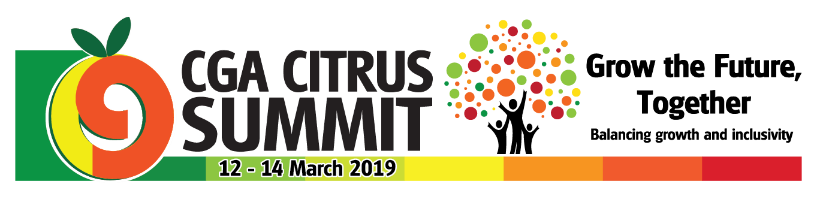 